Задания для учащихся 2 класса 16.11.2020 по 20.11.2020СОЛЬФЕДЖИО Теоретический материал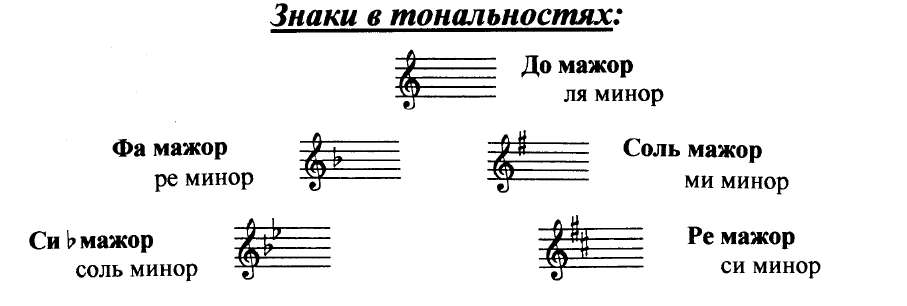 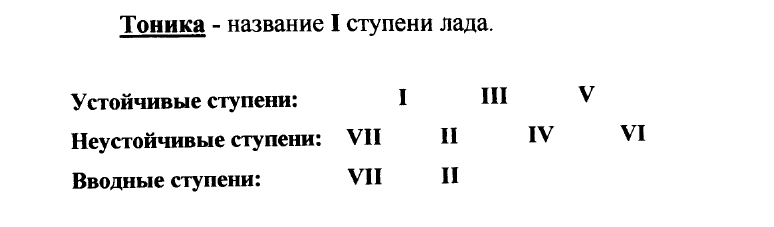 Задание: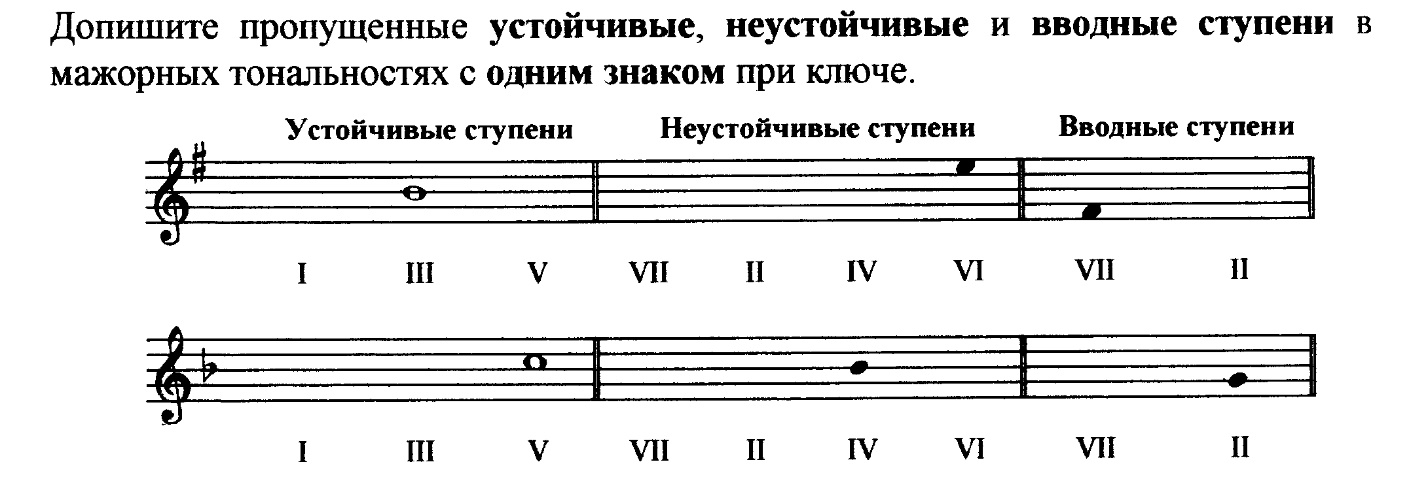 Письменные задания и вопросы по выполнению отправлять на личную почту преподавателя: irina-markova.dshi50@mail.ruпреп. Маркова Ирина ГеннадьевнаВ теме письма указать фамилию, имя учащегося и класс.